             	    บันทึกข้อความส่วนราชการ   กสว.  (กง.ปอ.)  โทร. ๐-๒๒๔๑-๙๐๐๐ ต่อ 2112 - 2114ที่  มท ๐๘20.4/ 		   	        	  วันที่           มกราคม  2567เรื่อง  	ติดตามการขับเคลื่อนแผนปฏิบัติการเชิงกลยุทธ์แนวใหม่ RE-X-RAY โครงการถังขยะเปียก ลดโลกร้อน 
เพื่อบรรลุเป้าหมายการปล่อยก๊าซเรือนกระจกสุทธิเป็นศูนย์เรียน   อสถ.๑. เรื่องเดิม๑.๑ มท. กำหนดนโยบายการดำเนินงานด้านการเปลี่ยนแปลงสภาพภูมิอากาศเพื่อบรรลุเป้าหมายการลดก๊าซเรือนกระจกและการดำเนินงานด้านการเปลี่ยนแปลงสภาพภูมิอากาศของประเทศ
ตามนโยบายของรัฐบาล โดยการขึ้นทะเบียนของโครงการถังขยะเปียก ลดโลกร้อนของ อปท. ประเทศไทย 
ตามโครงการลดก๊าซเรือนกระจกภาคสมัครใจตามมาตรฐานของประเทศไทย (T-VER) ของ สถ. โดยในขั้นตอนต่อไปเป็นการทวนสอบเพื่อรับรองคาร์บอนเครดิตในระยะเวลา 7 ปี นับจากวันเริ่มโครงการคือวันที่ 
1 กรกฎาคม 2562 ซึ่งต้องเก็บข้อมูลจำนวนประชากร เด็กเล็ก และนักเรียนที่มีการจัดทำถังขยะเปียก
เป็นรายเดือน ระยะเวลาทั้งสิ้น 7 ปี (เอกสาร 1)1.2 มท. มีหนังสือ ด่วนที่สุด ที่ มท 0820.2/ว 7289 ลงวันที่ 30 กันยายน 2565  เรื่อง การขับเคลื่อนและเตรียมการทวนสอบโครงการถังขยะเปียก ลดโลกร้อนของ อปท. ประเทศไทย 
ถึงผู้ว่าราชการจังหวัด ทุกจังหวัด เพื่อแจ้งแนวทางดำเนินการขับเคลื่อนเพื่อเตรียมรับการทวนสอบภายใต้โครงการถังขยะเปียก ลดโลกร้อนของ อปท. ประเทศไทย ให้แก่จังหวัด อำเภอ และ อปท. (เอกสาร 2)		2. ข้อเท็จจริง		สถ. มีหนังสือด่วนที่สุด ที่ มท 0820.4/ว 5332 ลงวันที่ 25 ธันวาคม 2566 
เรื่อง การขับเคลื่อนแผนปฏิบัติการเชิงกลยุทธ์แนวใหม่ RE-X-RAY โครงการถังขยะเปียก ลดโลกร้อน เพื่อบรรลุเป้าหมายการปล่อยก๊าซเรือนกระจกสุทธิเป็นศูนย์ ถึงผู้ว่าราชการจังหวัด ทุกจังหวัด แจ้งการจัดทำแผนปฏิบัติการเชิงกลยุทธ์แนวใหม่ RE-X-RAY โครงการถังขยะเปียก ลดโลกร้อน เพื่อบรรลุเป้าหมายการปล่อยก๊าซ
เรือนกระจกสุทธิเป็นศูนย์ โดยกำหนดแนวทางการขับเคลื่อนการปฏิบัติการเชิงกลยุทธ์แนวใหม่ ทั้งในระดับจังหวัด อำเภอ และ อปท. เพื่อสำรวจการจัดทำถังขยะเปียกของทุกครัวเรือน (ข้อมูลเดิม) (RE-X-RAY) ตามข้อมูล
ในระบบสารสนเทศด้านการจัดการขยะมูลฝอยของ อปท. ให้ถูกต้อง ครบถ้วน และเป็นปัจจุบัน (เอกสาร 3)3. ข้อพิจารณา		กสว. (กง.ปอ.) พิจารณาแล้ว เพื่อให้การจัดทำถังขยะเปียก ลดโลกร้อนเป็นไปอย่างถูกวิธี ต่อเนื่อง เกิดเป็นวิถีชีวิตของประชาชนในท้องถิ่นอย่างยั่งยืน และเพื่อให้การขับเคลื่อนแผนปฏิบัติการ
เชิงกลยุทธ์แนวใหม่ RE-X-RAY โครงการถังขยะเปียก ลดโลกร้อน เพื่อบรรลุเป้าหมายการปล่อยก๊าซเรือนกระจกสุทธิเป็นศูนย์เป็นไปด้วยความเรียบร้อย เห็นควรแจ้งจังหวัดพิจารณาดำเนินการจัดเก็บข้อมูลการดำเนินการ ดังนี้		3.1 แจ้งจังหวัดสรุปผลการดำเนินการสำรวจการจัดทำถังขยะเปียกของทุกครัวเรือน (ข้อมูลเดิม) (RE-X-RAY) ที่ผ่านการรับรองโดยคณะกรรมการจัดการสิ่งปฏิกูลและมูลฝอยจังหวัด ตามแบบรายงานการขับเคลื่อนแผนปฏิบัติการเชิงกลยุทธ์แนวใหม่ RE-X-RAY โครงการถังขยะเปียก ลดโลกร้อน ภาพรวมจังหวัด/3.2 แจ้ง...-2-		3.2 แจ้ง อปท. ทุกแห่ง อัพโหลดรูปภาพการลงพื้นที่ RE-X-RAY ทาง Website 
หรือทาง Facebook ของ อปท. และมอบหมาย สถจ. รวบรวมข้อมูลของ อปท. ตามแบบรายงาน
การขับเคลื่อนแผนปฏิบัติการเชิงกลยุทธ์แนวใหม่ RE-X-RAY โครงการถังขยะเปียก ลดโลกร้อน ราย อปท. รายงาน สถ.		4. ข้อเสนอ				จึงเรียนมาเพื่อโปรดพิจารณา หากเห็นชอบ โปรดลงนามในหนังสือถึงผู้ว่าราชการจังหวัด 
ที่เสนอมาพร้อมนี้	(นางสาวปรียาภัทร์ จันทร์ทิพย์)  	             ผอ.กสว.ที่ มท ๐๘20.4/ว                                                           กรมส่งเสริมการปกครองท้องถิ่น                                                                                 ถนนนครราชสีมา เขตดุสิต กทม. 10๓00	        มกราคม  2567เรื่อง  ติดตามการขับเคลื่อนแผนปฏิบัติการเชิงกลยุทธ์แนวใหม่ RE-X-RAY โครงการถังขยะเปียก ลดโลกร้อน 
เพื่อบรรลุเป้าหมายการปล่อยก๊าซเรือนกระจกสุทธิเป็นศูนย์เรียน  ผู้ว่าราชการจังหวัด ทุกจังหวัดอ้างถึง 	หนังสือกรมส่งเสริมการปกครองท้องถิ่น ด่วนที่สุด ที่ มท 0820.4/ว 5332 ลงวันที่ 25 ธันวาคม 2566สิ่งที่ส่งมาด้วย  1. แบบรายงานการขับเคลื่อนแผนปฏิบัติการฯ ภาพรวมจังหวัด (แบบ 1)            จำนวน 1 ฉบับ  		2. แบบรายงานการขับเคลื่อนแผนปฏิบัติการฯ รายองค์กรปกครองส่วนท้องถิ่น (แบบ 2)  จำนวน 1 ฉบับ                    	ตามที่ กรมส่งเสริมการปกครองท้องถิ่นได้จัดทำแผนปฏิบัติการเชิงกลยุทธ์แนวใหม่ RE-X-RAY โครงการถังขยะเปียก ลดโลกร้อน เพื่อบรรลุเป้าหมายการปล่อยก๊าซเรือนกระจกสุทธิเป็นศูนย์ โดยกำหนด
แนวทางการขับเคลื่อนการปฏิบัติการเชิงกลยุทธ์แนวใหม่ ทั้งในระดับจังหวัด อำเภอ และองค์กรปกครอง
ส่วนท้องถิ่น เพื่อสำรวจการจัดทำถังขยะเปียกของทุกครัวเรือน (ข้อมูลเดิม) (RE-X-RAY) ตามข้อมูลในระบบสารสนเทศด้านการจัดการขยะมูลฝอยขององค์กรปกครองส่วนท้องถิ่นให้ถูกต้อง ครบถ้วน และเป็นปัจจุบัน ความละเอียดตามที่อ้างถึง นั้น	กรมส่งเสริมการปกครองท้องถิ่นขอเรียนว่า เพื่อให้การจัดทำถังขยะเปียก ลดโลกร้อน
เป็นไปอย่างถูกวิธี ต่อเนื่อง เกิดเป็นวิถีชีวิตของประชาชนในท้องถิ่นอย่างยั่งยืน และเพื่อให้การขับเคลื่อนแผนปฏิบัติการเชิงกลยุทธ์แนวใหม่ RE-X-RAY โครงการถังขยะเปียก ลดโลกร้อน เพื่อบรรลุเป้าหมายการปล่อยก๊าซเรือนกระจกสุทธิเป็นศูนย์เป็นไปด้วยความเรียบร้อย จึงขอความร่วมมือจังหวัดพิจารณาดำเนินการ ดังนี้	1. ให้สำนักงานส่งเสริมการปกครองท้องถิ่นจังหวัดสรุปผลการดำเนินการสำรวจการจัดทำ
ถังขยะเปียกของทุกครัวเรือน (ข้อมูลเดิม) (RE-X-RAY) ที่ผ่านการรับรองโดยคณะกรรมการจัดการสิ่งปฏิกูล
และมูลฝอยจังหวัด ตามแบบรายงานการขับเคลื่อนแผนปฏิบัติการเชิงกลยุทธ์แนวใหม่ RE-X-RAY โครงการ
ถังขยะเปียก ลดโลกร้อน ภาพรวมจังหวัด (แบบ 1)	2. แจ้งองค์กรปกครองส่วนท้องถิ่นทุกแห่งอัพโหลดรูปภาพผลการดำเนินงานในการลงพื้นที่ RE-X-RAY ทาง Website หรือทาง Facebook ขององค์กรปกครองส่วนท้องถิ่น และมอบหมายสำนักงานส่งเสริม
การปกครองท้องถิ่นจังหวัดรวบรวมข้อมูลขององค์กรปกครองส่วนท้องถิ่น ตามแบบรายงานการขับเคลื่อนแผนปฏิบัติการเชิงกลยุทธ์แนวใหม่ RE-X-RAY โครงการถังขยะเปียก ลดโลกร้อน รายองค์กรปกครองส่วนท้องถิ่น (แบบ 2)ทั้งนี้ ให้สำนักงานส่งเสริมการปกครองท้องถิ่นจังหวัดจัดส่งข้อมูลตามข้อ 1 และ 2 ให้กรมส่งเสริมการปกครองท้องถิ่นทาง Google Form ภายในวันศุกร์ที่ 9 กุมภาพันธ์ 2567 รายละเอียดปรากฏตามสิ่งที่ส่งมาด้วย		จึงเรียนมาเพื่อโปรดพิจารณา	ขอแสดงความนับถือ                                                  อธิบดีกรมส่งเสริมการปกครองท้องถิ่นกองสิ่งแวดล้อมท้องถิ่น                           กลุ่มงานเปลี่ยนแปลงสภาพภูมิอากาศ โทร 0 2241 9000 ต่อ 2112                    ไปรษณีย์อิเล็กทรอนิกส์ Saraban@dla.go.th
ผู้ประสานงาน : นางสาวบุษน้ำเพชร เหล่าเจริญ โทร. 08 5892 1882ติดตามการดำเนินการขับเคลื่อนการปฏิบัติการเชิงกลยุทธ์แนวใหม่ RE-X-RAY โครงการถังขยะเปียก ลดโลกร้อน1.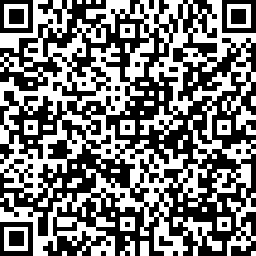 QR Code สิ่งที่ส่งมาด้วย 1 และ 22. 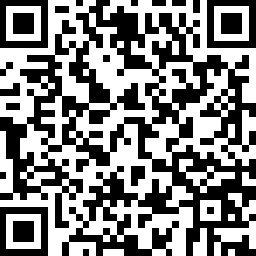 QR Code ช่องทางการรายงานข้อมูล